GENOVA UNIVERSITY PRESS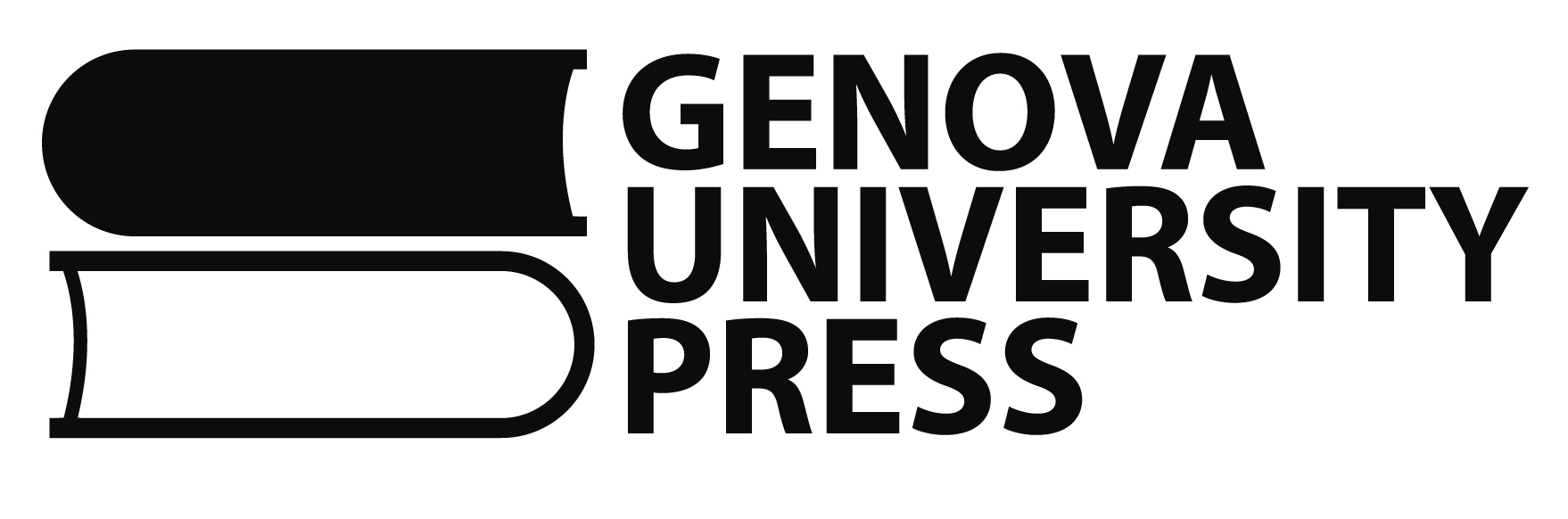 UNIVERSITÀ DEGLI STUDI DI GENOVAProposta di pubblicazione di ATTI DI CONVEGNO Referente: 	Dott.ssa Emma Scrivani Ufficio Genova University Press Via Balbi, 6 – 16126 Genova e-mail: emmas@unige.it  		tel. 010 209 51558 Si prega il proponente di compilare i campi sottoindicati e di spedire per e-mail il modulo ai seguenti indirizzi emmas@unige.it e gup@unige.it. Data proposta: gg/mm/aaaa Curatore/i: (Cognome)	 	(Nome) (Qualifica) 		(Settore scientifico-disciplinare) (Dipartimento di afferenza) (Scuola)	 	(Università) (Telefono)	 	(Indirizzo posta elettronica) 2. Qualifiche curatore/i (max 500 caratteri): 3. Titolo della pubblicazione: 4. Collana di afferenza della pubblicazione: 5. Tipologia della pubblicazione: □ ricerca □ didattica □ divulgazione 6. Modalità di revisione (da compilare solo se la pubblicazione è di ricerca) (di norma i volumi della serie ricerca sono sottoposti a double blind peer review, come previsto dai criteri editoriali GUP e UPI, ma nel caso di Atti di Convegno si può accettare la revisione già svolta dal Comitato Scientifico del Convegno. Occorre indicare qui la modalità di revisione): □ double blind peer review da parte di GUP (se si sceglie questa opzione il testo verrà inviato alla double blind peer review e sul colophon del volume comparirà la seguente dicitura “il presente volume è stato sottoposto a double blind peer-review secondo i criteri stabiliti dal protocollo UPI”) □ peer review effettuata dal Comitato Scientifico del convegno (se si sceglie questa opzione sul colophon del volume comparirà la seguente dicitura “i contributi qui pubblicati sono stati sottoposti a peer-review da parte del Comitato Scientifico del Convegno”) □ selezione effettuata dal Comitato Scientifico del Convegno (se si sceglie questa opzione sul colophon del volume comparirà la seguente dicitura “i contributi qui pubblicati sono stati selezionati dal Comitato Scientifico del Convegno”) 7. Data e luogo del convegno: 8. Composizione del Comitato scientifico organizzatore: 9. Procedura di referaggio adottata dal Convegno: 10. Abstract della pubblicazione per il Comitato editoriale: 11. Indice provvisorio della pubblicazione: 12. Parole chiave della pubblicazione in italiano e in inglese: 13. Breve testo e breve biografia del curatore/i, in italiano e in inglese, da inserire in quarta di copertina (N.B. per esigenze grafiche di copertina il testo deve necessariamente avere un massimo di 800 caratteri per la parte in italiano e un massimo di 800 caratteri per la parte in inglese spazi inclusi. La biografia deve avere un massimo di 500 caratteri per la parte in italiano e un massimo di 500 caratteri per la parte in inglese spazi inclusi): 14. Tipologia pubblicazione: □ elettronica □ elettronica e cartacea (con un acquisto minimo di 50 copie da parte dell’autore)15. Stima dei tempi di consegna del testo in formato elettronico all’Editore: 16. Modalità di distribuzione del volume per il formato digitale: □ open access (con il termine open access si intende che la versione elettronica del testo sarà accessibile a tutti direttamente dal sito GUP in modo libero, secondo la licenza Creative Commons Attribuzione - Non commerciale - Condividi allo stesso modo) □ a pagamento  17. Sostenibilità economica per la stampa della pubblicazione (specificare con che tipo di fondi verrà finanziata la pubblicazione dei volumi destinati all’autore): 18. Area disciplinare in cui si inserisce l’opera (divisione secondo il modello UPI): □ Scienze matematiche e informatiche □ Scienze fisiche □ Scienze chimiche □ Scienze della Terra □ Scienze biologiche □ Scienze mediche □ Scienze agrarie e veterinarie □ Ingegneria civile ed Architettura □ Ingegneria industriale e dell’informazione □ Scienze storiche, filosofiche, pedagogiche e psicologiche □ Scienze dell’antichità, filologiche, letterarie e storico-artistiche □ Scienze giuridiche □ Scienze economiche e statistiche □ Scienze politiche e sociali N.B.: L’editore si riserva di definire le tempistiche previste per la pubblicazione del volume sulla base del materiale consegnato, dell’elaborazione grafica necessaria e dell’attività editoriale in corso. Firma Autore/Curatore 						Firma Responsabile di Collana SCHEDA TECNICAL’accurata compilazione di questa scheda tecnica è essenziale per poter ricevere il preventivo di spesa.1. Formato di pubblicazione:	□ 16.5x23.5 cm	□ 14x21 cm	□ 21x21 cm	□ formato differente dagli standard sopra proposti, da concordare con l’editore2. Dettagli tecnici su testo, immagini, grafici, tabelle, formule:Numero totale battute del testo (spazi compresi):Presenza di un rapporto articolato e complesso fra testo e note a piè di pagina (indicativamente):Dal 10 al 20% rispetto al testoDal 20 al 50% rispetto al testoOltre il 50% rispetto al testoNumero immagini (dettagliare numero e posizione):Immagini da inserire all’interno del testo:Immagini a tutta pagina:Immagini da comporre con altre immagini:Numero tabelle (specificare se pronte o da elaborare, dettagliare numero e posizione):Tabelle da inserire all’interno del testo:Tabelle a tutta pagina:Tabelle da comporre con altre tabelle:Numero grafici (specificare se pronti o da elaborare, dettagliare numero e posizione):Grafici da inserire all’interno del testo:Grafici a tutta pagina:Grafici da comporre con altri grafici:Presenza formule matematico/chimiche:□ sì		□ no	Presenza caratteri speciali:□ sì		□ no	Presenza lingue straniere oltre all’italiano:□ sì		□ no	Immagine di copertina:□ immagine pronta fornita dall’autore		□ immagine da cercare□ immagine da creareL’autore deve consegnare un file definitivo in formato docx, con cartella separata per le immagini. Si precisa che le immagini, le tabelle e i grafici devono avere risoluzione di almeno 300 dpi e dimensioni adeguate rispetto al formato di stampa richiesto. Devono essere libere da diritti d’autore.4. Numero indicativo di copie da stampare per l’autore (minimo 50 copie e indicazione del budget a disposizione):